	
 										        Pians, 4. März 2021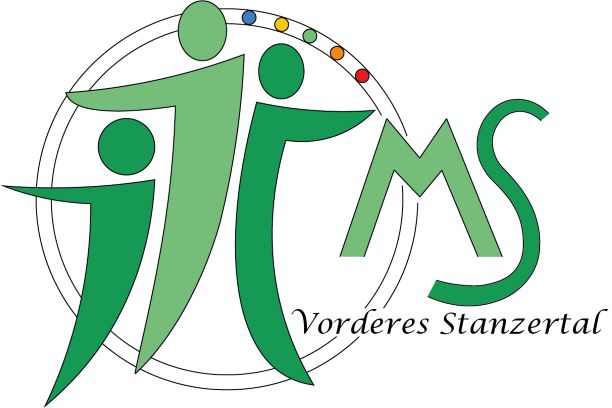 Betreff: Digitale Schule – Digitales LernenSehr geehrte Erziehungsberechtigte!Das vergangene Jahr mit bisher 3 Lockdowns, Distance Learning und Home Office hat uns gelehrt, dass Unterricht ohne digitale Unterstützung nur mehr schwer vorstellbar ist.Digitales Lernen wurde ein wichtiger Teil des Unterrichts und ist aus dem Alltag nicht mehr wegzudenken.Deshalb hat das Bildungsministerium die Initiative „ Digitales Lernen“ ins Leben gerufen, damit die Schüler und Lehrer „digifit“ werden. Fast alle Mittelschulen Österreichs haben sich zu dieser Initiative angemeldet.Auch unsere Schule nimmt daran teil. Wir sind schon mit großen Schritten dabei, die Voraussetzungen für die „Digitale Schule“ zu schaffen. Dazu gehört die laufende Weiterbildung, Bereitstellung der Infrastrukur (Router, Glasfaserleitungen, Anschlussmöglichkeiten,…) und die Informationen an die Erziehungsberechtigten. Als Endprodukt verspricht das Bildungsministerium zu Beginn des Schuljahres 21/22 digitale Endgeräte, die in den Besitz der Schüler übergehen sollten.Näheres kann aus dem Informationsblatt des Bildungsministeriums („OeaD Digitales Lernen“) entnommen werdenWir haben die 5. und 6. Schulstufe für diese Initiative angemeldet. Laut Bildungsministerium würden diese Schüler ein „digitales Endgerät“, bei uns wäre das ein IPad mit Tastatur und Stift erhalten. Der Eigenkostenanteil für Erziehungsberechtigte beträgt 25%. Unter gewissen Umständen (finanziell belastete Familien) ist eine Befreiung von diesem Selbstkostenanteil möglich.Es muss das Kind nicht mehr extra zum „Digitalen Lernen“ angemeldet werden, da wir uns schon vor dem Beitritt mit den Schulpartnern abgestimmt haben.Sollten sie Fragen zu dieser Initiative haben, so wenden Sie sich an die Schule bzw. an die  im Infoblatt angeführten Adressen.Für uns als Mittelschule ist es wichtig, den Kindern die wichtigsten Grundlagen beizubringen. Dazu gehören auch die digitalen Grundlagen, die gleichberechtigt mit den anderen Grundlagen und Kompetenzen unseren Schülern vermittelt werden sollen.Getreu unserem Schulmotto „FÜREINANDER - MITEINANDER“ freuen wir uns über jede Anregung. Nur MITEINANDER können wir unsere Schule auch für die Zukunft fit halten und den Kindern die bestmögliche Ausbildung ermöglichen!                                         Christian Unterrainer (SL) und Steuerteam „Digitales Lernen“